Zastupitelstvo městského obvodu                                            Předseda kontrolního výboru Plzeň 2 – Slovany                                                                                ZMO Plzeň 2 – SlovanyTAJ/5     INFORMATIVNÍ ZPRÁVATato zpráva je předkládána z důvodu informovanosti Zastupitelstva ZMO Plzeň 2 - Slovany o činnosti Kontrolního výboru ZMO Plzeň 2 - Slovany.Termíny konání KV:  3. 9. 2018Obsah jednání: kontrola plnění úkolů dle schváleného plánu činnosti, více viz zápis z jednání KV zveřejněný na webových stránkách MO P2-Slovany.Přítomni: 11. 9. 2018: 8 členůV Plzni dne 3. 9. 2018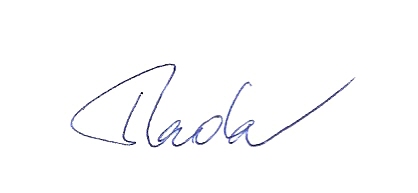 Zpracoval: Ing. Bohuslav Rada                    předseda Kontrolního výboru                     ZMO Plzeň 2 - SlovanyČ.:……ze dne : 11. 9. 2018Ve věci:činnosti Kontrolního výboru ZMO Plzeň 2 - Slovany